english homework viii1. Play KAHOOT! https://kahoot.it/challenge/08746991?challenge-id=823cd869-e490-4260-a8e1-ca06aafd6103_1593723096908 How many questions did you answer correctly?2. Name the chores below.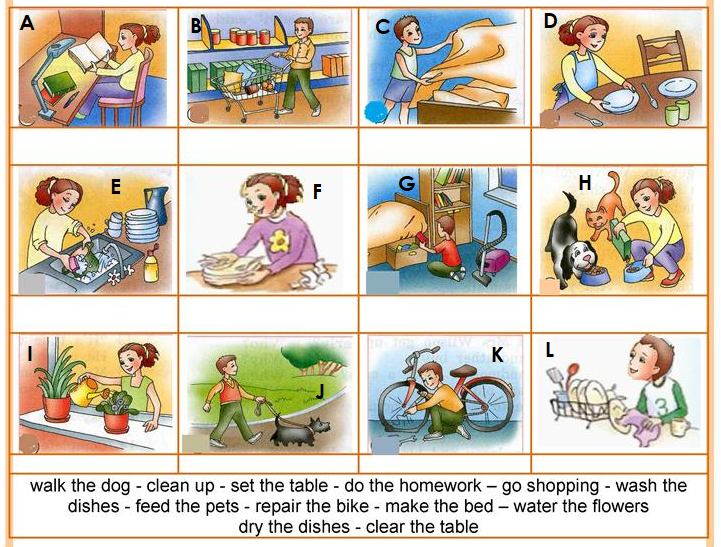 a) _________________________		g) _________________________b) _________________________		h) _________________________c) _________________________		i) _________________________d) _________________________		j) _________________________e) _________________________		k) _________________________f) _________________________			l) _________________________